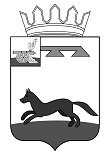 АДМИНИСТРАЦИЯ  МУНИЦИПАЛЬНОГО ОБРАЗОВАНИЯ«ХИСЛАВИЧСКИЙ РАЙОН» СМОЛЕНСКОЙ  ОБЛАСТИП О С Т А Н О В Л Е Н И Еот 14 апреля 2023 г. № 181Об утверждении схемы расположения земельного участка на кадастровом плане  территорииВ соответствии с Земельным кодексом Российской Федерации, Федеральным законом «О введении в действие Земельного кодекса Российской Федерации», Приказом Росреестра от 19.04.2022 № П/0148 «Об утверждении требований к подготовке схемы расположения земельного участка или земельных участков на кадастровом плане территории и формату схемы расположения земельного участка или земельных участков на кадастровом плане территории при подготовке схемы расположения земельного участка или земельных участков на кадастровом плане территории в форме электронного документа, формы схемы расположения земельного участка или земельных участков на кадастровом плане территории, подготовка которой осуществляется в форме документа на бумажном носителе», Генеральным планом и Правилами землепользования и застройки Хиславичского городского поселения, утвержденными Решением Совета депутатов Хиславичского городского поселения Хиславичского района Смоленской области от 28.02.2022 № 4, на основании заявления Костенкова Игоря Леонидовича,Администрация муниципального образования «Хиславичский район» Смоленской области п о с т а н о в л я е т:1. Утвердить схему расположения земельного участка, государственная собственность на который не разграничена, на кадастровом плане территории из категории земель – земли населенных пунктов, площадью 3633 кв.м., расположенного по адресу: Российская Федерация, Смоленская область, Хиславичский район, Хиславичское городское поселение, пгт Хиславичи, ул. Запольная, земельный участок № 32а. 2. Присвоить образуемому земельному участку площадью 3633 кв.м., расположенному вблизи дома № 32 по адресу: Российская Федерация, Смоленская область, Хиславичский район, пгт Хиславичи, ул. Запольная, новый адрес: «Российская Федерация, Смоленская область, Хиславичский район, Хиславичское городское поселение, пгт Хиславичи, ул. Запольная, земельный участок № 32а».3. Определить вид разрешенного использования земельного участка, указанного в пункте 1 настоящего постановления, - «передвижное жилье». Территориальная зона Ж.1 - зона застройки индивидуальными жилыми домами.4. Срок действия настоящего постановления составляет два года.Глава муниципального образования «Хиславичский район» Смоленской области                                                                              А.В. ЗагребаевВизирование правового актаВизы: О. В. Куцабина     ________________            «14» апреля 2023 г.Визы: В.И. Златарев       ________________            «14» апреля 2023 г.Визы:Т.В. Ущеко             ________________            «14» апреля 2023 г.Отп. 1 экз. – в делоИсп. А. В. Захаров«14» апреля 2023 г.Тел. 2-11-00